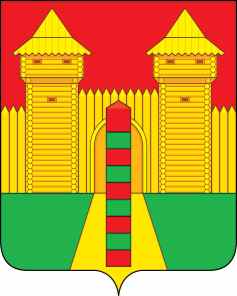 АДМИНИСТРАЦИЯ  МУНИЦИПАЛЬНОГО  ОБРАЗОВАНИЯ «ШУМЯЧСКИЙ   РАЙОН» СМОЛЕНСКОЙ  ОБЛАСТИПОСТАНОВЛЕНИЕот  07.06.2021г. № 227          п. ШумячиВ соответствии с Федеральными законами от 12.02.1998 № 28-ФЗ «О гражданской обороне», от 06.10.2003 № 131-ФЗ «Об общих принципах организации местного самоуправления в Российской Федерации», во исполнение постановления Правительства Российской Федерации от 26.11.2007 № 804 «Об утверждении Положения о гражданской обороне в Российской Федерации», приказа МЧС России от 14.11.2008 № 687 «Об утверждении Положения об организации и ведении гражданской обороны в муниципальных образованиях и организациях», Администрация муниципального образования «Шумячский район» Смоленской областиП О С Т А Н О В Л Я Е Т :	1. Утвердить прилагаемое Положение об организации и ведении гражданской обороны на территории муниципального образования «Шумячский район» Смоленской области.	2. Признать утратившими силу:постановление Администрации муниципального образования «Шумячский район» Смоленской области от 21.01.2016 г.  № 30 «Об утверждении Положения об организации и ведении гражданской обороны на территории муниципального образования  «Шумячский район» Смоленской области».3. Контроль за исполнением настоящего постановления оставляю за собой.Глава муниципального образования «Шумячский район район» Смоленской области		                  А.Н. ВасильевПОЛОЖЕНИЕоб организации и ведении гражданской обороны на территории муниципального образования «Шумячский район» Смоленской области1. Настоящее Положение об организации и ведении гражданской обороны на территории муниципального образования «Шумячский район»  Смоленской области (далее – Положение) разработано в соответствии с Федеральным законом от 12.02.1998 № 28-ФЗ «О гражданской обороне»,  Постановлением Правительства Российской Федерации от 26.11.2007 № 804 «Об утверждении Положения о гражданской обороне в Российской Федерации»,  приказом МЧС России от 14.11.2008 № 687 «Об утверждении Положения об организации и ведении гражданской обороны в муниципальных образованиях и организациях» и определяет организацию и основные направления подготовки к ведению и ведения гражданской обороны, а также основные мероприятия по гражданской обороне в муниципальном образовании «Шумячский район» Смоленской области.2. Мероприятия по гражданской обороне организуются в муниципальном образовании «Шумячский район» Смоленской области в рамках подготовки к ведению и ведения гражданской обороны в муниципальном образовании.3. Подготовка муниципального образования «Шумячский район» Смоленской области к ведению гражданской обороны заключается в заблаговременном выполнении мероприятий по подготовке к защите населения, материальных и культурных ценностей от опасностей, возникающих при военных конфликтах или вследствие этих конфликтов, а также при возникновении чрезвычайных ситуаций природного и техногенного характера и осуществляется на основании годовых планов, предусматривающих основные мероприятия по вопросам гражданской обороны, предупреждения и ликвидации чрезвычайных ситуаций (далее - план основных мероприятий) муниципального образования «Шумячский район» Смоленской области.4. План основных мероприятий муниципального образования «Шумячский район» Смоленской области на год разрабатывается Администрацией муниципального образования «Шумячский район» Смоленской области и согласовывается с Главным управлением МЧС России по Смоленской области - органом, специально уполномоченным решать задачи гражданской обороны и задачи по предупреждению и ликвидации чрезвычайных ситуаций по Смоленской области.Планирование основных мероприятий по подготовке к ведению гражданской обороны производится с учетом всесторонней оценки обстановки, которая может сложиться на территории муниципального образования «Шумячский район» Смоленской области в результате применения современных средств поражения при военных конфликтах или вследствие этих конфликтов, а также в результате возможных террористических актов и чрезвычайных ситуаций природного и техногенного характера.5. Подготовка к ведению гражданской обороны на муниципальном уровне определяется настоящим Положением об организации и ведении гражданской обороны в муниципальном образовании и заключается в планировании мероприятий по защите населения, материальных и культурных ценностей на территории муниципального образования «Шумячский район» Смоленской области от опасностей, возникающих при военных конфликтах  или вследствие этих конфликтов, а также при возникновении чрезвычайных ситуаций природного и техногенного характера. Ведение гражданской обороны на муниципальном уровне осуществляется на основе плана гражданской обороны и защиты населения муниципального образования, а в организациях на основе планов гражданской обороны организаций и заключается в выполнении мероприятий по защите населения, материальных и культурных ценностей на территории муниципального образования от опасностей, возникающих при военных конфликтах или вследствие этих конфликтов, а также при возникновении чрезвычайных ситуаций природного и техногенного характера.6. План гражданской обороны и защиты населения определяет объем, организацию, порядок обеспечения, способы и сроки выполнения мероприятий по приведению гражданской обороны и ликвидации чрезвычайных ситуаций природного и техногенного характера в военное время.Выполнение мероприятий по гражданской обороне и ликвидации чрезвычайных ситуаций природного и техногенного характера в мирное время осуществляется в соответствии с планом действий по предупреждению и ликвидации чрезвычайных ситуаций.6.1 Обеспечение выполнения мероприятий по гражданской обороне в муниципальном образовании осуществляется органами управления, силами и средствами гражданской обороны и единой государственной системы предупреждения и ликвидации чрезвычайных ситуаций.Администрация муниципального образования «Шумячский район» Смоленской области определяет перечень организаций, обеспечивающих выполнение мероприятий по гражданской обороне местного уровня по гражданской обороне.7. Администрация муниципального образования «Шумячский район» Смоленской области в целях решения задач в области гражданской обороны в соответствии с полномочиями в области гражданской обороны создает и содержит силы, средства, объекты гражданской обороны, запасы материально-технических, продовольственных, медицинских и иных средств, планирует и осуществляет мероприятия по гражданской обороне.8. По решению Администрации муниципального образования «Шумячский район» Смоленской области создаются спасательные службы (медицинская, инженерная, коммунально-техническая, противопожарная, охраны общественного порядка, защиты животных и растений, оповещения и связи, защиты культурных ценностей, автотранспортная, торговли и питания и другие), организация и порядок деятельности которых определяются создающими их органами и организациями в соответствующих положениях о спасательных службах. В состав спасательной службы муниципального образования «Шумячский район» Смоленской области входят органы управления, силы и средства гражданской обороны, предназначенные для проведения мероприятий по гражданской обороне, всестороннего обеспечения действий аварийно-спасательных формирований и выполнения других неотложных работ при военных конфликтах или вследствие этих конфликтов, а также при ликвидации последствий чрезвычайных ситуаций природного и техногенного характера.Вид и количество создаваемых спасательных служб, созданных Администрацией муниципального образования «Шумячский район» Смоленской области, определяются на основании расчета объема и характера выполняемых в соответствии с планами гражданской обороны и защиты населения (планами гражданской обороны) задач.Положение о соответствующей спасательной службе разрабатывается Администрацией муниципального образования «Шумячский район» Смоленской области, согласовывается с руководителем соответствующей спасательной службы муниципального образования и утверждается Главой муниципального образования «Шумячский район» Смоленской области. Положение о спасательной службе организации на территории муниципального образования «Шумячский район» Смоленской области разрабатывается организацией и согласовывается с Администрацией муниципального образования «Шумячский район» Смоленской области, руководителем соответствующей спасательной службы муниципального образования и утверждается руководителем организации. 9. Для планирования, подготовки и проведения эвакуационных мероприятий Администрацией муниципального образования «Шумячский район» Смоленской области заблаговременно в мирное время создается эвакуационная комиссия. Эвакуационная комиссия возглавляется заместителем Главы муниципального образования «Шумячский район» Смоленской области. Деятельность эвакуационной комиссии регламентируется положением об эвакуационной комиссии, утвержденным Главой муниципального образования «Шумячский район» Смоленской области. 10. Силы гражданской обороны в мирное время могут привлекаться для участия в мероприятиях по предупреждению и ликвидации чрезвычайных ситуаций природного и техногенного характера.Решение о привлечении в мирное время сил и средств гражданской обороны для ликвидации последствий чрезвычайных ситуаций принимает Глава муниципального образования «Шумячский район» Смоленской области.11. Руководство гражданской обороной на территории муниципального образования «Шумячский район» Смоленской области осуществляет Глава муниципального образования «Шумячский район» Смоленской области, который несет персональную ответственность за организацию и проведение мероприятий по гражданской обороне и защите населения (статья 11 Федерального закона от 12.02.1998 № 28-ФЗ).12. Органом, осуществляющим управление гражданской обороной на территории муниципального образования «Шумячский район» Смоленской области, является структурное подразделение (работник), уполномоченное на решение задач в области гражданской обороны (далее - структурное подразделение (работники) по гражданской обороне).Глава муниципального образования «Шумячский район» Смоленской области осуществляет комплектование (назначение) структурного подразделения (работников) по гражданской обороне, разрабатывает и утверждает их функциональные обязанности и штатное расписание.Руководители структурного подразделения (работники) по гражданской обороне подчиняются непосредственно Главе муниципального образования «Шумячский район» Смоленской области.13. В целях обеспечения организованного и планомерного осуществления мероприятий по гражданской обороне, в том числе своевременного оповещения населения о прогнозируемых и возникших опасностях в мирное и военное время, на территории муниципального образования «Шумячский район» Смоленской области организуется сбор информации в области гражданской обороны (далее - информация) и обмен ею.Сбор и обмен информацией осуществляются Администрацией муниципального образования «Шумячский район» Смоленской области, а также организациями, отнесенными в установленном порядке к категориям по гражданской обороне и эксплуатирующими опасные производственные объекты I и II классов опасности, особо радиационно опасные и ядерно опасные производства и объекты, гидротехнические сооружения чрезвычайно высокой опасности и гидротехнические сооружения высокой опасности.Организации, расположенные на территории муниципального образования «Шумячский район» Смоленской области представляют информацию - в Администрацию муниципального образования «Шумячский район» Смоленской области и федеральный орган исполнительной власти, к сфере деятельности которого они относятся или в ведении которых находятся. Администрация муниципального образования «Шумячский район» Смоленской области представляет информацию в органы исполнительной власти Смоленской области.14. Мероприятия по гражданской обороне на территории муниципального образования «Шумячский район» Смоленской области осуществляются в соответствии с Конституцией Российской Федерации, федеральными конституционными законами, федеральными законами, нормативными правовыми актами Президента Российской Федерации и Правительства Российской Федерации, нормативными правовыми актами МЧС России и настоящим Положением.15. В целях решения задач в области гражданской обороны на территории муниципального образования «Шумячский район» Смоленской области планируются и осуществляются следующие основные мероприятия:15.1. По подготовке населения в области гражданской обороны:разработка с учетом особенностей муниципального образования и на основе примерных программ подготовки, утвержденных Губернатором Смоленской области примерных программ подготовки работающего населения, должностных лиц и работников гражданской обороны, личного состава формирований и служб муниципальных образований;организация и подготовка населения муниципального образования способам защиты от опасностей, возникающих при военных конфликтах или вследствие этих конфликтов, а также при возникновении чрезвычайных ситуаций природного и техногенного характера;подготовка личного состава формирований и служб муниципального образования «Шумячский район» Смоленской области;проведение учений и тренировок по гражданской обороне;организационно-методическое руководство и контроль за подготовкой работников, личного состава формирований и служб организаций, находящихся на территории муниципального образования;создание, оснащение курсов гражданской обороны, учебно-консультационных пунктов по гражданской обороне и организация их деятельности, а также обеспечение повышения квалификации должностных лиц и работников, ответственных за мероприятия по гражданской обороне, муниципального образования «Шумячский район» Смоленской областив образовательных учреждениях дополнительного профессионального образования, имеющих соответствующую лицензию;пропаганда знаний в области гражданской обороны.15.2. По оповещению населения об опасностях, возникающих при военных конфликтах или вследствие этих конфликтов, а также при возникновении чрезвычайных ситуаций природного и техногенного характера:поддержание в состоянии постоянной готовности системы централизованного оповещения населения, осуществление ее реконструкции и модернизации;установка специализированных технических средств оповещения и информирования населения в местах массового пребывания людей;комплексное использование средств единой сети электросвязи Российской Федерации, сетей и средств радио-, проводного и телевизионного вещания и других технических средств передачи информации;сбор информации в области гражданской обороны и обмен ею.15.3. По эвакуации населения, материальных и культурных ценностей в безопасные районы:организация планирования, подготовки и проведения мероприятий по эвакуации населения, материальных и культурных ценностей в безопасные районы из зон возможных опасностей, а также рассредоточение работников организаций, продолжающих свою деятельность в военное время, и работников организаций, обеспечивающих выполнение мероприятий по гражданской обороне в зонах возможных опасностей;подготовка безопасных районов для размещения населения, материальных и культурных ценностей, подлежащих эвакуации; создание и организация деятельности эвакуационных органов, а также подготовка их личного состава.15.4. По предоставлению населению средств индивидуальной и коллективной защиты:сохранение, поддержание в состоянии постоянной готовности к использованию по предназначению и техническое обслуживание защитных сооружений гражданской обороны и их технических систем;разработка планов наращивания инженерной защиты территорий, отнесенных в установленном порядке к группам по гражданской обороне;приспособление в мирное время и при переводе гражданской обороны с мирного на военное время заглубленных помещений и других сооружений подземного пространства для укрытия населения; планирование и организация строительства недостающих защитных сооружений гражданской обороны в военное время;обеспечение укрытия населения в защитных сооружениях гражданской обороны, заглубленных помещениях и других сооружениях подземного пространства;накопление, хранение, освежение и использование по предназначению средств индивидуальной защиты населения;обеспечение выдачи населению средств индивидуальной защиты и предоставления средств коллективной защиты в установленные сроки.15.5. По световой и другим видам маскировки:определение перечня объектов, подлежащих маскировке;разработка планов осуществления комплексной маскировки территорий, отнесенных в установленном порядке к группам по гражданской обороне;создание и поддержание в состоянии постоянной готовности к использованию по предназначению запасов материально-технических средств, необходимых для проведения мероприятий по световой и другим видам маскировки;проведение инженерно-технических мероприятий по уменьшению демаскирующих признаков территорий, отнесенных в установленном порядке к группам по гражданской обороне.15.6. По проведению аварийно-спасательных и других неотложных работ в случае возникновения опасностей для населения при военных конфликтах или вследствие этих конфликтов, а также при чрезвычайных ситуациях природного и техногенного характера:создание, оснащение и подготовка необходимых сил и средств гражданской обороны и единой государственной системы предупреждения и ликвидации чрезвычайных ситуаций для проведения аварийно-спасательных и других неотложных работ, а также планирование их действий;создание и поддержание в состоянии постоянной готовности к использованию по предназначению запасов материально-технических, продовольственных, медицинских и иных средств для всестороннего обеспечения аварийно-спасательных и других неотложных работ.15.7. По первоочередному жизнеобеспечению населения, пострадавшего при военных конфликтах или вследствие этих конфликтов, а также при чрезвычайных ситуациях природного и техногенного характера:планирование и организация основных видов первоочередного жизнеобеспечения населения;создание и поддержание в состоянии постоянной готовности к использованию по предназначению запасов материально-технических, продовольственных, медицинских и иных средств;нормированное снабжение населения продовольственными и непродовольственными товарами;предоставление населению коммунально-бытовых услуг;проведение санитарно-гигиенических и противоэпидемических мероприятий среди пострадавшего населения;проведение лечебно-эвакуационных мероприятий;развертывание необходимой лечебной базы в безопасном районе, организация ее энерго- и водоснабжения;оказание населению первой помощи;определение численности населения, оставшегося без жилья;инвентаризация сохранившегося и оценка состояния поврежденного жилого фонда, определение возможности его использования для размещения пострадавшего населения;размещение пострадавшего населения в домах отдыха, пансионатах и других оздоровительных учреждениях, временных жилищах (сборных домах, палатках, землянках и т.п.), а также подселение его на площади сохранившегося жилого фонда;предоставление населению информационно-психологической поддержки.15.8. По борьбе с пожарами, возникшими при военных конфликтах или вследствие этих конфликтов:создание и организация деятельности муниципальной пожарной охраны, организация ее подготовки в области гражданской обороны и взаимодействия с другими видами пожарной охраны;организация тушения пожаров в районах проведения аварийно-спасательных и других неотложных работ и в организациях, отнесенных в установленном порядке к категориям по гражданской обороне, в военное время.15.9. По обнаружению и обозначению районов, подвергшихся радиоактивному, химическому, биологическому и иному заражению (загрязнению):введение режимов радиационной защиты населения (на территориях, подвергшихся радиоактивному загрязнению);совершенствование методов и технических средств мониторинга состояния радиационной, химической, биологической обстановки, в том числе оценка степени зараженности и загрязнения продовольствия и объектов окружающей среды радиоактивными, химическими и биологическими веществами.15.10. По санитарной обработке населения, обеззараживанию зданий и сооружений, специальной обработке техники и территорий:заблаговременное создание запасов дезактивирующих, дегазирующих и дезинфицирующих веществ и растворов;создание и оснащение сил для проведения санитарной обработки населения, обеззараживания зданий и сооружений, специальной обработки техники и территорий, подготовка их в области гражданской обороны;организация проведения мероприятий по санитарной обработке населения, обеззараживанию зданий и сооружений, специальной обработке техники и территорий.15.11. По восстановлению и поддержанию порядка в районах, пострадавших при военных конфликтах или вследствие этих конфликтов, а также вследствие чрезвычайных ситуаций природного и техногенного характера:создание и оснащение сил охраны общественного порядка, подготовка их в области гражданской обороны;восстановление и охрана общественного порядка, обеспечение безопасности дорожного движения на маршрутах выдвижения сил гражданской обороны и эвакуации населения;обеспечение беспрепятственного передвижения сил гражданской обороны для проведения аварийно-спасательных и других неотложных работ;осуществление пропускного режима и поддержание общественного порядка в очагах поражения;усиление охраны объектов, подлежащих обязательной охране органами внутренних дел, имущества юридических и физических лиц по договорам, принятие мер по охране имущества, оставшегося без присмотра.15.12. По вопросам срочного восстановления функционирования необходимых коммунальных служб в военное время:обеспечение готовности коммунальных служб к работе в условиях военного времени, планирование их действий;создание запасов оборудования и запасных частей для ремонта поврежденных систем газо-, энерго-, водоснабжения, водоотведения и канализации;создание и подготовка резерва мобильных средств для очистки, опреснения и транспортировки воды;создание на водопроводных станциях необходимых запасов реагентов, реактивов, консервантов и дезинфицирующих средств;создание запасов резервуаров и емкостей, сборно-разборных трубопроводов, мобильных резервных и автономных источников энергии, оборудования и технических средств для организации коммунального снабжения населения.15.13. По срочному захоронению трупов в военное время:заблаговременное, в мирное время, определение мест возможных захоронений;создание, подготовка и обеспечение готовности сил и средств гражданской обороны для обеспечения мероприятий по захоронению трупов, в том числе на базе специализированных ритуальных организаций;оборудование мест погребения (захоронения) тел (останков) погибших;организация работ по поиску тел, фиксированию мест их обнаружения, извлечению и первичной обработке погибших, опознанию и документированию, перевозке и захоронению погибших;организация санитарно-эпидемиологического надзора.15.14. По обеспечению устойчивости функционирования организаций, необходимых для выживания населения при военных конфликтах или вследствие этих конфликтов, а также при чрезвычайных ситуациях природного и техногенного характера:создание и организация работы в мирное и военное время комиссии по вопросам повышения устойчивости функционирования объектов экономики;рациональное размещение объектов экономики и инфраструктуры, а также средств производства в соответствии с требованиями строительных норм и правил осуществления инженерно-технических мероприятий гражданской обороны;разработка и реализация в мирное и военное время инженерно-технических мероприятий гражданской обороны, в том числе в проектах строительства;заблаговременное создание запасов материально-технических, продовольственных, медицинских и иных средств, необходимых для восстановления производственного процесса;создание страхового фонда документации;повышение эффективности защиты производственных фондов при воздействии на них современных средств поражения.15.15. По вопросам обеспечения постоянной готовности сил и средств гражданской обороны:создание и оснащение сил гражданской обороны современными техникой и оборудованием;подготовка сил гражданской обороны к действиям, проведение учений и тренировок по гражданской обороне;планирование действий сил гражданской обороны;определение порядка взаимодействия и привлечения сил и средств гражданской обороны, а также всестороннее обеспечение их действий.Об утверждении Положения об организации и ведении гражданской обороны на территории муниципального образования «Шумячский район» Смоленской области